FORMULÁRIO DEINFORMAÇÕES CADASTRAISINCADADOS PESSOAISDADOS DA CARGAAcumulação de CargoDeclaração de bensDeclaração de penalidades impostasTermo de ResponsabilidadeDeclaração de Quitação Eleitoral/Serviço MilitarResponsável pelo recebimento na CRESecretaria de Estado de Educação do Distrito FederalCoordenação Regional de Ensino ________________________DISCIPLINA:_____________________TURNO:_____________________CLASSIFICAÇÃO:_____________________NomeNomeNomeNomeNomeNomeNomeNomeNomeNomeNomeNomeNomeNomeCPF:	CPF:	CPF:	CPF:	EndereçoEndereçoEndereçoEndereçoEndereçoEndereçoEndereçoEndereçoEndereçoEndereçoBairroBairroBairroBairroBairroBairroBairroBairroCidadeCidadeCidadeCidadeUFUFCEPCEPCEPCEPCEPCelularCelularCelularCelularTelefoneTelefoneTelefonePaiPaiPaiPaiPaiPaiMãeMãeMãeMãeMãeMãeMãeMãeMãeMãeMãeMãeEstado Civil: 1-Solteiro      2-Casado    3-Sep. Judicialmente 4-Divorciado    5-Viúvo      6-União EstávelEstado Civil: 1-Solteiro      2-Casado    3-Sep. Judicialmente 4-Divorciado    5-Viúvo      6-União EstávelEstado Civil: 1-Solteiro      2-Casado    3-Sep. Judicialmente 4-Divorciado    5-Viúvo      6-União EstávelEstado Civil: 1-Solteiro      2-Casado    3-Sep. Judicialmente 4-Divorciado    5-Viúvo      6-União EstávelEstado Civil: 1-Solteiro      2-Casado    3-Sep. Judicialmente 4-Divorciado    5-Viúvo      6-União EstávelNome do CônjugeNome do CônjugeNome do CônjugeNome do CônjugeNome do CônjugeNome do CônjugeNome do CônjugeNome do CônjugeNome do CônjugeNome do CônjugeNome do CônjugeNome do CônjugeNome do CônjugeData de Nascimento______/______/______NacionalidadeNacionalidadeNacionalidadeNacionalidadeNacionalidadeNacionalidadeNacionalidadeNacionalidadeNaturalidadeNaturalidadeNaturalidadeNaturalidadeNaturalidadeNaturalidadeNaturalidadeUFUFEscolaridade: 17-Ens. Médio Completo  19-Superior Completo  Escolaridade: 17-Ens. Médio Completo  19-Superior Completo  E-MAIL:E-MAIL:E-MAIL:E-MAIL:E-MAIL:E-MAIL:E-MAIL:E-MAIL:E-MAIL:E-MAIL:E-MAIL:E-MAIL:E-MAIL:E-MAIL:Deficiência: Sim NãoDeficiência: Sim NãoSexo:    M   FSexo:    M   FRaça/Cor:   0-Indígena     2-Branca     4-Preta    6-Amarela     8-PardaRaça/Cor:   0-Indígena     2-Branca     4-Preta    6-Amarela     8-PardaRaça/Cor:   0-Indígena     2-Branca     4-Preta    6-Amarela     8-PardaRaça/Cor:   0-Indígena     2-Branca     4-Preta    6-Amarela     8-PardaRaça/Cor:   0-Indígena     2-Branca     4-Preta    6-Amarela     8-PardaRaça/Cor:   0-Indígena     2-Branca     4-Preta    6-Amarela     8-PardaRaça/Cor:   0-Indígena     2-Branca     4-Preta    6-Amarela     8-PardaRaça/Cor:   0-Indígena     2-Branca     4-Preta    6-Amarela     8-PardaRaça/Cor:   0-Indígena     2-Branca     4-Preta    6-Amarela     8-PardaRaça/Cor:   0-Indígena     2-Branca     4-Preta    6-Amarela     8-PardaRaça/Cor:   0-Indígena     2-Branca     4-Preta    6-Amarela     8-PardaRaça/Cor:   0-Indígena     2-Branca     4-Preta    6-Amarela     8-PardaRaça/Cor:   0-Indígena     2-Branca     4-Preta    6-Amarela     8-PardaRaça/Cor:   0-Indígena     2-Branca     4-Preta    6-Amarela     8-PardaRaça/Cor:   0-Indígena     2-Branca     4-Preta    6-Amarela     8-PardaRaça/Cor:   0-Indígena     2-Branca     4-Preta    6-Amarela     8-PardaRaça/Cor:   0-Indígena     2-Branca     4-Preta    6-Amarela     8-PardaTipo de Habitação:  2-Alugada   3-Imóvel Funcional    4-Cedida 6-Alojamento   7-Própria-Quitada    8-Própria FinanciadaTipo de Habitação:  2-Alugada   3-Imóvel Funcional    4-Cedida 6-Alojamento   7-Própria-Quitada    8-Própria FinanciadaTipo de Habitação:  2-Alugada   3-Imóvel Funcional    4-Cedida 6-Alojamento   7-Própria-Quitada    8-Própria FinanciadaTipo de Habitação:  2-Alugada   3-Imóvel Funcional    4-Cedida 6-Alojamento   7-Própria-Quitada    8-Própria FinanciadaTipo de Habitação:  2-Alugada   3-Imóvel Funcional    4-Cedida 6-Alojamento   7-Própria-Quitada    8-Própria FinanciadaTipo de Habitação:  2-Alugada   3-Imóvel Funcional    4-Cedida 6-Alojamento   7-Própria-Quitada    8-Própria FinanciadaTipo de Habitação:  2-Alugada   3-Imóvel Funcional    4-Cedida 6-Alojamento   7-Própria-Quitada    8-Própria FinanciadaTipo de Habitação:  2-Alugada   3-Imóvel Funcional    4-Cedida 6-Alojamento   7-Própria-Quitada    8-Própria FinanciadaTipo de Habitação:  2-Alugada   3-Imóvel Funcional    4-Cedida 6-Alojamento   7-Própria-Quitada    8-Própria FinanciadaTipo de Habitação:  2-Alugada   3-Imóvel Funcional    4-Cedida 6-Alojamento   7-Própria-Quitada    8-Própria FinanciadaTipo de Habitação:  2-Alugada   3-Imóvel Funcional    4-Cedida 6-Alojamento   7-Própria-Quitada    8-Própria FinanciadaTipo de Habitação:  2-Alugada   3-Imóvel Funcional    4-Cedida 6-Alojamento   7-Própria-Quitada    8-Própria FinanciadaTipo Sanguíneo:  A+    A-    B+ B-    AB+    O-    O+   NI Doador de Sangue :  Sim  NãoTipo Sanguíneo:  A+    A-    B+ B-    AB+    O-    O+   NI Doador de Sangue :  Sim  NãoTipo Sanguíneo:  A+    A-    B+ B-    AB+    O-    O+   NI Doador de Sangue :  Sim  NãoTipo Sanguíneo:  A+    A-    B+ B-    AB+    O-    O+   NI Doador de Sangue :  Sim  NãoTipo Sanguíneo:  A+    A-    B+ B-    AB+    O-    O+   NI Doador de Sangue :  Sim  NãoTipo Sanguíneo:  A+    A-    B+ B-    AB+    O-    O+   NI Doador de Sangue :  Sim  NãoCarteira de Identidade nºCarteira de Identidade nºCarteira de Identidade nºÓrgão ExpedidorÓrgão ExpedidorÓrgão ExpedidorÓrgão ExpedidorÓrgão ExpedidorUFUFUFUFData de Expedição               /                /Data de Expedição               /                /Data de Expedição               /                /Data de Expedição               /                /Data de Expedição               /                /Data de Expedição               /                /PIS/PASEP nºPIS/PASEP nºPIS/PASEP nºData do Cad. PIS/PASEP/              /Data do Cad. PIS/PASEP/              /Data do Cad. PIS/PASEP/              /Data do Cad. PIS/PASEP/              /Data do Cad. PIS/PASEP/              /Agência BRBAgência BRBAgência BRBAgência BRBAgência BRBConta Corrente BRBConta Corrente BRBConta Corrente BRBConta Corrente BRBConta Corrente BRBTítulo de Eleitor nºTítulo de Eleitor nºTítulo de Eleitor nºZonaZonaZonaZonaSeçãoSeçãoSeçãoSeçãoSeçãoMunicípioMunicípioMunicípioMunicípioMunicípioUFCertificado Militar nºCertificado Militar nºCertificado Militar nºSérieSérieSérieSérieÓrgãoÓrgãoÓrgãoÓrgãoÓrgãoAno de ServiçoAno de ServiçoAno de ServiçoAno de ServiçoAno de ServiçoUFComponente Curricular: Série:Série:Área:ClassificaçãoClassificaçãoCRE:Unidade de Encaminhamento (Escola/Código):Unidade de Encaminhamento (Escola/Código):Unidade de Encaminhamento (Escola/Código):Unidade de Encaminhamento (Escola/Código):Unidade de Encaminhamento (Escola/Código):Nome do Substituído:Turno: Diurno (M/V)  Matutino Vespertino NoturnoTurno: Diurno (M/V)  Matutino Vespertino NoturnoTurno: Diurno (M/V)  Matutino Vespertino NoturnoTurno: Diurno (M/V)  Matutino Vespertino NoturnoCH:Matrícula:Turno: Diurno (M/V)  Matutino Vespertino NoturnoTurno: Diurno (M/V)  Matutino Vespertino NoturnoTurno: Diurno (M/V)  Matutino Vespertino NoturnoTurno: Diurno (M/V)  Matutino Vespertino NoturnoCH:Motivo da Carência:Motivo da Carência:Período da Carência:Período da Carência:Período da Carência:Período da Carência:Se já possui matrícula na SEEDF, preencher os dados abaixo: – Dados da NomeaçãoSe já possui matrícula na SEEDF, preencher os dados abaixo: – Dados da NomeaçãoSe já possui matrícula na SEEDF, preencher os dados abaixo: – Dados da NomeaçãoSe já possui matrícula na SEEDF, preencher os dados abaixo: – Dados da NomeaçãoMatrícula:Matrícula:Matrícula:Período trabalhado:CRE:CRE:CRE:Período trabalhado:DISCIPLINA: Declaro para os devidos fins que (   ) ACUMULO/ (   ) NÃO ACUMULO cargo/emprego/função na Administração Pública.Se acumular cargo público, preencher declaração própria.Declaro para os devidos fins que (   ) NÃO estou nomeado ou designado, ainda que a título precário ou em substituição, para o exercício de cargo em comissão ou função de confiança, conforme vedação prevista no art. 9º, inciso II da Lei 4.266/2008.____________________________________                                    ________________________________________Local e Data                                                                                                  AssinaturaDeclaro para os devidos fins que, nesta data, o meu patrimônio é constituído dos seguintes bens e valores:Declaro para os devidos fins que, nesta data, o meu patrimônio é constituído dos seguintes bens e valores:BensValor(   ) NADA A DECLARAR(   ) NADA A DECLARARDECLARO para todos os efeitos legais, não haver sofrido ou estar cumprindo, no exercício profissional ou de qualquer função pública, penalidade disciplinar de suspensão ou demissão, aplicada por qualquer órgão público ou entidade da esfera federal, estadual ou municipal, que seja incompatível com a nova atividade.____________________________________                                    ________________________________________Local e Data                                                                                                  AssinaturaDeclaro, sob minha inteira responsabilidade, serem exatas e verdadeiras as informações aqui prestadas.____________________________________                                    ________________________________________Local e Data                                                                                                  AssinaturaA Secretaria de Estado de Educação declara que o(a) servidor(a) apresentou:      Prova de quitação eleitoral     Comprovante de regularidade com o serviço militar____________________________________                                    ________________________________________Local e Data                                                                                                  Assinatura/ Matrícula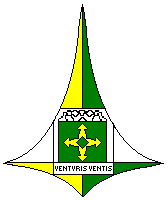 